 Digital Imaging/Digital Photography Occupations 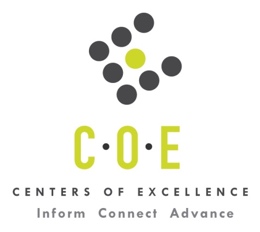 Labor Market Information ReportBerkeley City CollegePrepared by the San Francisco Bay Center of Excellence for Labor Market ResearchFebruary 2019RecommendationBased on all available data, there appears to be an undersupply of Digital Imaging/Digital Photography workers compared to the demand for this cluster of occupations in the Bay region and in the East Bay sub-region (Alameda and Contra Costa Counties). There is a projected annual gap of about 2,270 students in the Bay region and 586 students in the East Bay Sub-Region.This report also provides student outcomes data on employment and earnings for programs on TOP 0614.60 - Computer Graphics and Digital Imagery in the state and region. It is recommended that these data be reviewed to better understand how outcomes for students taking courses on this TOP code compare to potentially similar programs at colleges in the state and region, as well as to outcomes across all CTE programs at Berkeley City College and in the region. IntroductionThis report profiles Digital Imaging/Digital Photography Occupations in the 12 county Bay region and in the East Bay sub-region for a program modification (substantial change) to an existing program at Berkeley City College. Occupational DemandTable 1. Employment Outlook for Digital Imaging/Digital Photography Occupations in Bay RegionSource: EMSI 2019.1Bay Region includes Alameda, Contra Costa, Marin, Monterey, Napa, San Benito, San Francisco, San Mateo, Santa Clara, Santa Cruz, Solano and Sonoma CountiesTable 2. Employment Outlook for Digital Imaging/Digital Photography Occupations in East Bay Sub-RegionSource: EMSI 2019.1East Bay Sub-Region includes Alameda and Contra Costa CountiesJob Postings in Bay Region and East Bay Sub-RegionTable 3. Number of Job Postings by Occupation for latest 12 months (Feb 2018 - Jan 2018)Source: Burning GlassTable 4. Top Job Titles for Digital Imaging/Digital Photography Occupations for latest 12 months (Feb 2018 - Jan 2018)Source: Burning GlassIndustry ConcentrationTable 5. Industries hiring Digital Imaging/Digital Photography Workers in Bay RegionSource: EMSI 2019.1Table 6. Top Employers Posting Digital Imaging/Digital Photography Occupations in Bay Region and East Bay Sub-Region (Feb 2018 - Jan 2018)Source: Burning GlassEducational SupplyThere are four community colleges in the Bay Region issuing 12 awards on average annually (last 3 years) on TOP 0614.60 - Computer Graphics and Digital Imagery. Ohlone College is the only college issuing awards on this TOP code in the East Bay Sub-Region, issuing 5 awards on average annually (last 3 years).  Table 7. Awards on TOP 0614.60 - Computer Graphics and Digital Imagery in the Bay RegionSource: IPEDS, Data Mart and LaunchboardNOTE: Headcount of students who took one or more courses is for 2016-17. The annual average for awards is 2014-17 unless there are only awards in 2016-17. The annual average for other postsecondary is for 2013-16.Gap AnalysisBased on the data included in this report, there is a large labor market gap in the Bay region with 2,282 annual openings for the Digital Imaging/Digital Photography occupational cluster and 12 annual (3-year average) awards for an annual undersupply of 2,270 students. In the East Bay Sub-Region, there is also a gap with 591 annual openings and 5 annual awards (3-year average) for an annual undersupply of 586 students.Student OutcomesTable 8. Four Employment Outcomes Metrics for Students Who Took Courses on TOP 0614.60 - Computer Graphics and Digital ImagerySource: Launchboard Pipeline (version available on 2/8/19)Skills, Certifications and EducationTable 9. Top Skills for Digital Imaging/Digital Photography Occupations in Bay Region (Feb 2018 - Jan 2018)Source: Burning GlassTable 10. Certifications for Digital Imaging/Digital Photography Occupations in the Bay Region (Feb 2018 - Jan 2018)Note: 92% of records have been excluded because they do not include a certification. As a result, the chart below may not be representative of the full sample.Source: Burning GlassTable 11. Education Requirements for Digital Imaging/Digital Photography Occupations in Bay Region Note: 51% of records have been excluded because they do not include a degree level. As a result, the chart below may not be representative of the full sample.Source: Burning GlassMethodologyOccupations for this report were identified by use of skills listed in O*Net descriptions and job descriptions in Burning Glass. Labor demand data is sourced from Economic Modeling Specialists International (EMSI) occupation data and Burning Glass job postings data. Educational supply and student outcomes data is retrieved from multiple sources, including CTE Launchboard and CCCCO Data Mart.SourcesO*Net OnlineLabor Insight/Jobs (Burning Glass) Economic Modeling Specialists International (EMSI)  CTE LaunchBoard www.calpassplus.org/Launchboard/ Statewide CTE Outcomes SurveyEmployment Development Department Unemployment Insurance DatasetLiving Insight Center for Community Economic DevelopmentChancellor’s Office MIS systemContactsFor more information, please contact:Doreen O’Donovan, Data Research Analyst, for Bay Area Community College Consortium (BACCC) and Centers of Excellence (CoE), doreen@baccc.net or (831) 479-6481John Carrese, Director, San Francisco Bay Center of Excellence for Labor Market Research, jcarrese@ccsf.edu or (415) 267-6544Photographers (SOC 27-4021): Photograph people, landscapes, merchandise, or other subjects, using digital or film cameras and equipment.  May develop negatives or use computer software to produce finished images and prints.  Includes scientific photographers, aerial photographers, and photojournalists.Entry-Level Educational Requirement: High school diploma or equivalentTraining Requirement: Long-term on-the-job trainingPercentage of Community College Award Holders or Some Postsecondary Coursework: 34%Fine Artists, Including Painters, Sculptors, and Illustrators (SOC 27-1013): Create original artwork using any of a wide variety of media and techniques.Entry-Level Educational Requirement: Bachelor's degreeTraining Requirement: Long-term on-the-job trainingPercentage of Community College Award Holders or Some Postsecondary Coursework: 27%Prepress Technicians and Workers (SOC 51-5111): Format and proof text and images submitted by designers and clients into finished pages that can be printed.  Includes digital and photo typesetting.  May produce printing plates. Entry-Level Educational Requirement: Postsecondary nondegree awardTraining Requirement: NonePercentage of Community College Award Holders or Some Postsecondary Coursework: 39%Photographic Process Workers and Processing Machine Operators (SOC 51-9151): Perform work involved in developing and processing photographic images from film or digital media.  May perform precision tasks such as editing photographic negatives and prints.Entry-Level Educational Requirement: High school diploma or equivalentTraining Requirement: Short-term on-the-job trainingPercentage of Community College Award Holders or Some Postsecondary Coursework: 32%Graphic Designers (SOC 27-1024): Design or create graphics to meet specific commercial or promotional needs, such as packaging, displays, or logos.  May use a variety of mediums to achieve artistic or decorative effects.Entry-Level Educational Requirement: Bachelor's degreeTraining Requirement: NonePercentage of Community College Award Holders or Some Postsecondary Coursework: 29%Occupation 2017 Jobs2022 Jobs5-Yr Change5-Yr % Change5-Yr Open-ingsAverage Annual Open-ings10% Hourly WageMedian Hourly WagePhotographers5,1975,692495 10%2,691538$13.30 $17.95 Fine Artists, Including Painters, Sculptors, and Illustrators2,2102,26555 2%953191$8.06 $10.50 Photographic Process Workers and Processing Machine Operators1,2741,203(72) (6%)987197$11.17 $15.03 Graphic Designers12,79713,191393 3%6,4761,295$16.35 $23.65 Prepress Technicians and Workers520487(34) (6%)30260$13.79 $21.76 Total21,99922,8378384%11,4102,282$14.44 $20.44 Occupation 2017 Jobs2022 Jobs5-Yr Change5-Yr % Change5-Yr Open-ingsAverage Annual Open-ings10% Hourly WageMedian Hourly WagePhotographers1,6231,777154 9%852170$13.07 $17.83 Fine Artists, Including Painters, Sculptors, and Illustrators71274634 5%31864$8.04 $10.42 Photographic Process Workers and Processing Machine Operators1091145 4%9319$10.61 $16.96 Graphic Designers3,3423,39351 2%1,614323$15.79 $21.74 Prepress Technicians and Workers139129(10) (7%)8016$15.31 $22.32 Total5,9276,159233 4%2,958591$14.01 $19.23 OccupationBay RegionEast BayGraphic Designers (27-1024.00)3,867576Photographers (27-4021.00)811234Fine Artists, Including Painters, Sculptors, and Illustrators (27-1013.00)799169Photographic Process Workers and Processing Machine Operators (51-9151.00)33469Prepress Technicians and Workers (51-5111.00)18071Total5,9911,119Common TitleBayEast BayCommon TitleBayEast BayGraphic Designer1,545280Lead Visual Designer376Visual Designer1,02379Senior Artist363Photographer534159User Interface (UX)/User Experience (UX) Designer321Production Artist22141Production Manager314Artist14846Digital Artist2912Production Designer12110Technician294School Photographer10033Senior Digital Design Engineer256Junior Graphic Designer9122Real Estate Photographer235Graphic Artist749Senior Technical Artist223Deliver for Saucey Make5627Wedding Photographer222Technical Artist5610Assistant, Photography, Information And Technology Industry218Freelance Graphic Designer5311Illustrator211Developer427Product Designer191Industry – 6 Digit NAICS (No. American Industry Classification) CodesJobs in Industry (2017)Jobs in Industry (2022)% Change (2017-22)% in Industry (2017)All Other Professional, Scientific, and Technical Services (541990)2,8322,94013%13.3%Graphic Design Services (541430)2,3972,299 (12%)10.4%Interior Design Services (541410)1,8851,9077%8.6%Independent Artists, Writers, and Performers (711510)1,7281,708 (3%)7.7%Internet Publishing and Broadcasting and Web Search Portals (519130)81886843%3.9%Photography Studios, Portrait (541921)697716 (7%)3.2%Commercial Printing (except Screen and Books) (323111)542524 (20%)2.4%Custom Computer Programming Services (541511)48749714%2.2%Other Specialized Design Services (541490)41542210%1.9%Industrial Design Services (541420)3943956%1.8%Advertising Agencies (541810)379377 (1%)1.7%Commercial Photography (541922)33437510%1.7%Electronic Shopping and Mail-Order Houses (454110)30932024%1.4%Corporate, Subsidiary, and Regional Managing Offices (551114)28830410%1.4%Computer Systems Design Services (541512)2892847%1.3%Software Publishers (511210)25226423%1.2%Newspaper Publishers (511110)276264 (31%)1.2%EmployerBayEmployerBayEmployerEast BayLifetouch118Ideo16Lifetouch41Pro Motionpix, Llc86Levi Strauss16Pro Motionpix, Llc40Iconic Group65Wunderland16Saucey27Apple Inc.60Lululemon15Iconic Group14Saucey56Xcite Advertising15Bella Baby Photography13Estee Lauder Company45Capital Markets Placement14VF Corporation13Facebook42IBM14US Army12Google Inc.34The Realreal14Dealervision Com10Gradimages32Cryptic Studios Incorporated13Estee Lauder Company10Williams-Sonoma32Disney13Gradimages9Marriott International Incorporated30Electronic Arts Incorporated13Xcite Advertising9Bella Baby Photography25Elsa Corporation13Ulta Beauty Inc.7Dealervision Com22Stanford University13Lululemon6Mom36520VF Corporation13Mom3656Spartan Tool Llc20Artisan Creative12Crawford Group5Hogarth Worldwide19Hornblower Cruises Events12Daily Californian5Gap Inc.17Jbcconnect12General Electric Company5US Army17Morphe12Jcpenney Portraits5CollegeSub-RegionHeadcountAssociatesCertificatesTotalBerkeley City College East Bay         323 CanadaMid-Peninsula           58 22Contra Costa College East Bay        104 De AnzaSilicon Valley         125 GavilanSilicon Valley           55 203MarinNorth Bay           20 MissionSilicon Valley        146 22OhloneEast Bay           82 55San Jose CitySilicon Valley           53 Santa RosaNorth Bay         411 West ValleySilicon Valley           40 Total Bay RegionTotal Bay Region 1,417  2  9  12 Total East Bay Sub-RegionTotal East Bay Sub-Region 509  0   5  5 2015-16Bay 
(All CTE Programs)Berkeley City College (All CTE Programs)State (0614.60)Bay (0614.60)East Bay (0614.60)Berkeley City College (0614.60)% Employed Four Quarters After Exit74%54%58%48%45%45%Median Quarterly Earnings Two Quarters After Exit$23,396$16,762$13,443$16,937$20,123$20,123Median % Change in Earnings46%38%53%25%14%14%% of Students Earning a Living Wage63%45%40%43%40%40%SkillPostingsSkillPostingsSkillPostingsAdobe Photoshop3,023Animation444Adobe Photoshop509Graphic Design2,589Packaging437Graphic Design477Adobe Indesign2,228Scheduling396Adobe Indesign392Adobe Illustrator1,823Prototyping388Adobe Illustrator292Adobe Acrobat1,635Interaction Design384Adobe Acrobat274Adobe Creative Suite1,605User Interface (UI) Design337Adobe Creative Suite269Visual Design1,410E-Commerce315Photography263Typesetting1,180Retail Industry Knowledge298Typesetting161Photography1,013Infographics286Customer Service133Web Site Design720Process Design276Social Media131Social Media667Budgeting275Visual Design126Illustration516Marketing Materials275Web Site Design108Customer Service488UX Wireframes258Packaging98Project Management482Lifting Ability253Scheduling90Adobe Aftereffects460Maya248Lifting Ability78CertificationPostingsCertificationPostingsDriver's License132First Aid Cpr Aed2Makeup Artist10Six Sigma Certification2Certified ScrumMaster (CSM)3Alcohol Server Certification1Project Management Certification3LEED AP1Project Management Professional (PMP)3Licensed Barber1Basic Life Saving (BLS)2Pilot Certification1Certified Ophthalmic Assistant2ServSafe1Certified Ophthalmic Technician2Six Sigma Black Belt Certification1Education (minimum advertised)Latest 12 Mos. PostingsHigh school or vocational training192 (35%)Associate Degree20 (4%)Bachelor’s Degree or Higher332 (61%)